Қазақстан Республикасының Әділет министрлігінде 2023 жылғы 29 желтоқсанда № 33847 болып тіркелген. Қазақстан Республикасы нормативтік құқықтық актілерінің эталондық бақылау банкінде 2024 жылғы 5 қаңтарда ресми жарияланған (http://zan.gov.kz/client/#!/md/191346/kaz)«Бірыңғай жинақтаушы зейнетақы қоры есептілігінің тізбесін, нысандарын, мерзімдерін және оларды табыс ету қағидаларын бекіту туралы» Қазақстан Республикасы Ұлттық Банкі Басқармасының 2017 жылғы 28 тамыздағы № 167 қаулысына
 өзгерістер мен толықтырулар енгізу туралыҚазақстан Республикасы Ұлттық Банкінің Басқармасы ҚАУЛЫ ЕТЕДІ:«Бірыңғай жинақтаушы зейнетақы қоры есептілігінің тізбесін, нысандарын, мерзімдерін және оларды табыс ету қағидаларын бекіту туралы» Қазақстан Республикасы Ұлттық Банкі Басқармасының 2017 жылғы 28 тамыздағы № 167 қаулысына (Нормативтік құқықтық актілерді мемлекеттік тіркеу тізілімінде № 15863 болып тіркелген) мынадай өзгерістер мен толықтырулар енгізілсін:1-тармақта:5) және 6) тармақшалар мынадай редакцияда жазылсын:«5)	осы қаулыға 5-қосымшаға сәйкес салымшылардың (алушылардың) зейнетақы жинақтарының көлемі және жеке зейнетақы шоттарының (қосалқы шоттарының) саны туралы есептің нысаны;6)	осы қаулыға 6-қосымшаға сәйкес Қазақстан Республикасының облыстары бойынша (салымшының (алушының) тұрғылықты жері бойынша) салымшылардың (алушылардың) зейнетақы жинақтарының көлемі және жеке зейнетақы шоттарының (қосалқы шоттарының) саны туралы есептің нысаны;»;19) тармақша мынадай редакцияда жазылсын:«19)	осы қаулыға 19-қосымшаға сәйкес нысаналы жинақтардың төлемдері және қайтарылуы туралы есептің нысаны;»;мынадай мазмұндағы  20) және 21) тармақшалармен толықтырылсын: «20)	осы қаулыға 20-қосымшаға сәйкес нысаналы талаптар туралы есептің нысаны;21)	осы қаулыға 21-қосымшаға сәйкес Бірыңғай жинақтаушы зейнетақы қорының есептілікті ұсыну қағидалары бекітілсін.»; 2-тармақ мынадай редакцияда жазылсын:«2. Бірыңғай жинақтаушы зейнетақы қоры Қазақстан Республикасының Ұлттық Банкіне электрондық форматта:1) ай сайын:осы қаулының 1-тармағының 2) және 4) тармақшаларында көзделген есептілікті есепті айдан кейінгі айдың 7 (жетінші) жұмыс күнінен кешіктірмей, бірыңғай жинақтаушы зейнетақы қорының сыртқы басқаруға берілген зейнетақы активтері болған жағдайда – есепті айдан кейінгі айдың 20 (жиырмасынан) кешіктірмей;осы қаулының 1-тармағының 3), 5), 6), 7), 9), 10), 11), 12), 13), 15), 16) және 19) тармақшаларында көзделген есептілікті – есепті айдан кейінгі айдың 7 (жетінші) жұмыс күнінен кешіктірмей;2) тоқсан сайын:осы қаулының 1-тармағының 8) және 14) тармақшаларында көзделген есептілікті – есепті тоқсаннан кейінгі айдың 7 (жетінші) жұмыс күнінен кешіктірмей;осы қаулының 1-тармағының 17) және 18) тармақшаларында көзделген есептілікті есепті тоқсаннан кейінгі айдың 25 (жиырма бесінен) кешіктірмей;3) жыл сайын – осы қаулының 1-тармағының 20) тармақшасында көзделген есептілікті есепті жылдан кейінгі жылдың 30 (отызыншы) сәуірінен кешіктірмей ұсынады.»;1-қосымша осы қаулыға 1-қосымшаға сәйкес редакцияда жазылсын;5-қосымша осы қаулыға 2-қосымшаға сәйкес редакцияда жазылсын;6-қосымша осы қаулыға 3-қосымшаға сәйкес редакцияда жазылсын;19-қосымша осы қаулыға 4-қосымшаға сәйкес редакцияда жазылсын;осы қаулыға 5-қосымшаға сәйкес редакцияда 20-қосымшамен толықтырылсын;осы қаулыға 6-қосымшаға сәйкес редакцияда 21-қосымшамен толықтырылсын.2. Қазақстан Республикасы Ұлттық Банкінің Қаржы нарығының статистикасы департаменті Қазақстан Республикасының заңнамасында белгіленген тәртіппен:1) Қазақстан Республикасы Ұлттық Банкінің Заң департаментімен  бірлесіп осы қаулыны Қазақстан Республикасының Әділет министрлігінде мемлекеттік тіркеуді;2) осы қаулыны ресми жарияланғаннан кейін Қазақстан Республикасы Ұлттық Банкінің ресми интернет-ресурсына орналастыруды;3) осы қаулы мемлекеттік тіркелгеннен кейін он жұмыс күні ішінде Қазақстан Республикасы Ұлттық Банкінің Заң департаментіне осы тармақтың 
2) тармақшасында көзделген іс-шараның орындалуы туралы мәліметтерді ұсынуды қамтамасыз етсін.3. Осы қаулының орындалуын бақылау Қазақстан Республикасының Ұлттық Банкі Төрағасының жетекшілік ететін орынбасарына жүктелсін.4. Осы қаулы 2024 жылғы 1 қаңтардан бастап қолданысқа енгізіледі және ресми жариялануға тиіс.КЕЛІСІЛДІҚазақстан РеспубликасыСтратегиялық жоспарлаужәне реформалар агенттігініңҰлттық статистика бюросыКЕЛІСІЛДІҚазақстан Республикасының Қаржы нарығын реттеу және дамыту агенттігіҚазақстан РеспубликасыҰлттық Банкі Басқармасының2023 жылғы 25 желтоқсандағы№ 97 қаулысына1-қосымшаҚазақстан РеспубликасыҰлттық Банкі Басқармасының2017 жылғы 28 тамыздағы№ 167 қаулысына1-қосымшаБірыңғай жинақтаушы зейнетақы қоры есептілігінің тізбесіБірыңғай жинақтаушы зейнетақы қорының есептілігіне мыналар кіреді:1) зейнетақы активтерінің құны туралы есеп;2) зейнетақы активтерінің инвестициялық портфелінің құрылымы туралы есеп;3) сыртқы басқарудағы зейнетақы активтері туралы есеп;4) салымшылардың (алушылардың) зейнетақы жинақтарының көлемі және жеке зейнетақы шоттарының (қосалқы шоттарының) саны туралы есеп;5) Қазақстан Республикасының облыстары бойынша (салымшының (алушының) тұрғылықты жері бойынша) салымшылардың (алушылардың) зейнетақы жинақтарының көлемі және жеке зейнетақы шоттарының (қосалқы шоттарының) саны туралы есеп;6) міндетті зейнетақы жарналары, міндетті кәсіптік зейнетақы жарналары, ерікті зейнетақы жарналары бойынша зейнетақы төлемдерi туралы есеп;7) Қазақстан Республикасының аумағында Еуразиялық экономикалық одаққа мүше мемлекеттердің еңбекшілеріне (отбасы мүшелеріне) зейнетақы төлемдерінің және зейнетақы жинақтарының көлемі туралы есеп;8) меншікті активтер есебінен сатып алынған бағалы қағаздар туралы есеп;9) меншікті активтер есебінен жасалған «кері репо» және репо операциялары туралы есеп;10) меншікті активтер есебінен орналастырылған салымдар, ақша және ақшалай қаражаттың баламалары туралы есеп;11) басқа заңды тұлғалардың капиталына инвестициялар туралы есеп;12) меншікті активтерді инвестициялау бойынша жасалған мәмілелер туралы есеп;13) дефолтқа жол берген эмитенттердің зейнетақы активтері есебінен сатып алынған қаржы құралдары бойынша есеп;14) міндетті зейнетақы жарналары, міндетті кәсіптік зейнетақы жарналары және ерікті зейнетақы жарналары есебінен қалыптастырылған зейнетақы активтерінің бір шартты бірлігінің құны туралы есеп;15) шартты зейнетақы міндеттемелерінің бір шартты бірлігінің құны туралы есеп;16) экономика секторлары бойынша (бірыңғай жинақтаушы зейнетақы қорының меншікті активтері бойынша) сыныпталған активтер мен міндеттемелер туралы есеп; 17) экономика секторлары бойынша (бірыңғай жинақтаушы зейнетақы қорының зейнетақы активтері бойынша) сыныпталған активтер мен міндеттемелер туралы есеп;18) нысаналы жинақтардың төлемдері және қайтарылуы туралы есеп;19) нысаналы талаптар туралы есеп.Қазақстан РеспубликасыҰлттық Банкі Басқармасының2023 жылғы 25 желтоқсандағы№ 97 қаулысына 2-қосымшаҚазақстан РеспубликасыҰлттық Банкі Басқармасының2017 жылғы 28 тамыздағы№ 167 қаулысына5-қосымшаӘкімшілік деректерді жинауға арналған нысанҚайда ұсынылады: Қазақстан Республикасының Ұлттық БанкінеӘкімшілік деректер нысаны www.nationalbank.kz интернет-ресурсында орналастырылғанСалымшылардың (алушылардың) зейнетақы жинақтарының көлемі және жеке зейнетақы шоттарының (қосалқы шоттарының) саны туралы есепӘкімшілік деректер нысанының индексі: 1-ENPF_PVКезеңділігі: ай сайынЕсепті кезеңі: 20___жылғы «__» ________ жағдай бойыншаАқпаратты ұсынатын тұлғалар тобы: бірыңғай жинақтаушы зейнетақы қорыӘкімшілік деректер нысанын ұсыну мерзімі: есепті айдан кейінгі айдың 
7 (жетінші) жұмыс күнінен кешіктірмей, ай сайынНысанКесте. Салымшылардың (алушылардың) зейнетақы жинақтарының көлемі және жеке зейнетақы шоттарының (қосалқы шоттарының) саны туралы есеп Сенімгерлік басқарудағы зейнетақы жинақтары бойынша__________________________________________________(зейнетақы активтерін басқарушының атауы)(мың теңгемен)кестенің жалғасы:кестенің жалғасы:кестенің жалғасы:Сәйкестендірілмеген салымшылар бойынша зейнетақы жинақтарының сомасы ________ мың теңгені құрайды.Резервтік қорлардың шоттарындағы ақша сомасы ________ мың теңгені құрайды.Атауы ______________________________________Мекенжайы __________________________________________________________Телефоны ________________________________________Электрондық пошта мекенжайы _________________________Орындаушы ______________________________________  ________________                         тегі, аты және әкесінің аты (ол бар болса)      қолы, телефоныБасшы немесе есепке қол қою функциясы жүктелген адам _______________________________________       _____________   тегі, аты және әкесінің аты (ол бар болса)                   қолыКүні 20__ жылғы «____» ______________ Салымшылардың (алушылардың) зейнетақы жинақтарының көлемі және жеке зейнетақы шоттарының (қосалқы шоттарының) саны туралы есеп нысанынақосымша«Салымшылардың (алушылардың) зейнетақы жинақтарының көлемі және жеке зейнетақы шоттарының (қосалқы шоттарының) саны туралы есеп»(индексі – 1-ENPF_PV, кезеңділігі – ай сайын) әкімшілік деректер нысанын толтыру бойынша түсіндірме1-тарау. Жалпы ережелер1. Осы түсіндірмеде «Салымшылардың (алушылардың) зейнетақы жинақтарының көлемі және жеке зейнетақы шоттарының (қосалқы шоттарының) саны туралы есеп» әкімшілік деректер нысанын (бұдан әрі – Нысан) толтыру бойынша бірыңғай талаптар айқындалады.2. Нысан «Қазақстан Республикасының Ұлттық Банкі туралы» Қазақстан Республикасы Заңының 15-бабы екінші бөлігінің 65-2) тармақшасына және «Мемлекеттік статистика туралы» Қазақстан Республикасы Заңының 
16-бабы 3-тармағының 2) тармақшасына сәйкес әзірленді.3. Бірыңғай жинақтаушы зейнетақы қоры Нысанды есепті кезеңнің соңындағы жағдай бойынша ай сайын Қазақстан Республикасы Ұлттық Банкінің сенімгерлік басқаруындағы зейнетақы жинақтары бойынша және инвестициялық портфельді басқарушының сенімгерлік басқаруындағы зейнетақы жинақтары бойынша бөлек толтырады. Нысандағы деректер мың теңгемен көрсетіледі. 500 (бес жүз) теңгеден кем сома 0 (нөлге) дейін дөңгелектенеді, ал 500 (бес жүз) теңгеге тең және одан жоғары сома 1000 (бір мың) теңгеге дейін дөңгелектенеді.4. Нысанға басшы немесе есепке қол қою функциясы жүктелген адам және орындаушы қол қояды. 2-тарау. Нысанды толтыру бойынша түсіндірме5. 2, 5, 8, 11, 14 және 17-бағандарда Қазақстан Республикасы Ұлттық Банкінің сенімгерлік басқаруындағы зейнетақы жинақтары бар салымшылардың (алушылардың) жеке зейнетақы шоттарының саны және жеке зейнетақы шотының құрамында ашылатын және инвестициялық портфельді басқарушының сенімгерлік басқаруға берілген зейнетақы жинақтарын есепке алуға арналған салымшылардың (алушылардың) қосалқы шоттарының саны ерлер мен әйелдер бойынша бөлек (тиісті бағандарда) салымшының (алушының) жасына қарай бөліп, көрсетіледі.6. 3, 6, 9, 12, 15 және 18-бағандарда Қазақстан Республикасы Ұлттық Банкінің сенімгерлік басқаруындағы зейнетақы жинақтары бар салымшылардың (алушылардың) жеке зейнетақы шоттарындағы зейнетақы жинақтарының сомасы және жеке зейнетақы шотының құрамында ашылатын және инвестициялық портфельді басқарушының сенімгерлік басқаруға берілген зейнетақы жинақтарын есепке алуға арналған салымшылардың (алушылардың) қосалқы шоттарындағы зейнетақы жинақтарының сомасы ерлер мен әйелдер бойынша бөлек (тиісті бағандарда) салымшының (алушының) жасына қарай бөліп, көрсетіледі. 7. 4, 7, 10, 13, 16 және 19-бағандарда Қазақстан Республикасы Ұлттық Банкінің сенімгерлік басқаруындағы зейнетақы жинақтары жоқ салымшылардың (алушылардың) жеке зейнетақы шоттарының саны және жеке зейнетақы шотының құрамында ашылатын және салымшылардың (алушылардың) инвестициялық портфельді басқарушының сенімгерлік басқаруға берілген зейнетақы жинақтарын есепке алуға арналған зейнетақы жинақтары жоқ қосалқы шоттарының саны ерлер мен әйелдер бойынша бөлек (тиісті бағандарда) салымшының (алушының) жасына қарай бөліп, көрсетіледі.8. Сәйкестендірілмеген салымшылар бойынша зейнетақы жинақтарының сомасы және резервтік қорлардың шоттарындағы ақша сомасы ақпараттық жүйеде көзделген Нысанға ескертпеде көрсетіледі.9. Мәліметтер болмаған жағдайда, Нысан толтырылмай ұсынылады.Қазақстан РеспубликасыҰлттық Банкі Басқармасының2023 жылғы 25 желтоқсандағы№ 97 қаулысына3-қосымшаҚазақстан РеспубликасыҰлттық Банкі Басқармасының2017 жылғы 28 тамыздағы№ 167 қаулысына6-қосымшаӘкімшілік деректерді жинауға арналған нысанҚайда ұсынылады: Қазақстан Республикасының Ұлттық БанкінеӘкімшілік деректер нысаны www.nationalbank.kz интернет-ресурсында орналастырылғанҚазақстан Республикасының облыстары бойынша (салымшының (алушының) тұрғылықты жері бойынша) салымшылардың (алушылардың) зейнетақы жинақтарының көлемі және жеке зейнетақы шоттарының (қосалқы шоттарының) саны туралы есепӘкімшілік деректер нысанының индексі: 1-ENPF_PV_OBLКезеңділігі: ай сайынЕсепті кезеңі: 20___жылғы «__» ________ жағдай бойынша Ақпаратты ұсынатын тұлғалар тобы: бірыңғай жинақтаушы зейнетақы қорыӘкімшілік деректер нысанын ұсыну мерзімі: есепті айдан кейінгі айдың 
7 (жетінші) жұмыс күнінен кешіктірмей, ай сайынНысанКесте. Қазақстан Республикасының облыстары бойынша (салымшының (алушының) тұрғылықты жері бойынша) салымшылардың (алушылардың) зейнетақы жинақтарының көлемі және жеке зейнетақы шоттарының (қосалқы шоттарының) саны Сенімгерлік басқарудағы зейнетақы жинақтары бойынша _________________________________________(зейнетақы активтерін басқарушының атауы) (мың теңгемен)кестенің жалғасы:Сәйкестендірілмеген салымшылар бойынша зейнетақы жинақтарының сомасы ________ мың теңгені құрайды.Резервтік қорлардың шоттарындағы ақша сомасы ________ мың теңгені құрайды.Атауы ______________________________________Мекенжайы __________________________________________________________Телефоны ________________________________________Электрондық пошта мекенжайы _________________________Орындаушы ______________________________________  ________________                         тегі, аты және әкесінің аты (ол бар болса)      қолы, телефоныБасшы немесе есепке қол қою функциясы жүктелген адам _______________________________________       _____________   тегі, аты және әкесінің аты (ол бар болса)                   қолыКүні 20__ жылғы «____» ______________        Қазақстан Республикасының облыстары бойынша 
(салымшының (алушының) тұрғылықты жері бойынша) 
салымшылардың (алушылардың) зейнетақы жинақтарының көлемі және жеке зейнетақы шоттарының (қосалқы шоттарының) саны туралы есеп нысанынақосымша«Қазақстан Республикасының облыстары бойынша (салымшының (алушының) тұрғылықты жері бойынша) салымшылардың (алушылардың) зейнетақы жинақтарының көлемі және жеке зейнетақы шоттарының 
(қосалқы шоттарының) саны туралы есеп» (индексі – 1-ENPF_PV_OBL, кезеңділігі – ай сайын) әкімшілік деректер нысанын толтыру бойынша түсіндірме1-тарау. Жалпы ережелер1. Осы түсіндірмеде «Қазақстан Республикасының облыстары бойынша (салымшының (алушының) тұрғылықты жері бойынша) салымшылардың (алушылардың) зейнетақы жинақтарының көлемі және жеке зейнетақы шоттарының (қосалқы шоттарының) саны туралы есеп» әкімшілік деректер нысанын (бұдан әрі – Нысан) толтыру бойынша бірыңғай талаптар айқындалады.2. Нысан «Қазақстан Республикасының Ұлттық Банкі туралы» Қазақстан Республикасы Заңының 15-бабы екінші бөлігінің 65-2) тармақшасына және «Мемлекеттік статистика туралы» Қазақстан Республикасы Заңының 
16-бабы 3-тармағының 2) тармақшасына сәйкес әзірленді.3. Бірыңғай жинақтаушы зейнетақы қоры Нысанды есепті кезеңнің соңындағы жағдай бойынша ай сайын, Қазақстан Республикасы Ұлттық Банкінің сенімгерлік басқаруындағы зейнетақы жинақтары бойынша және инвестициялық портфельді басқарушының сенімгерлік басқаруындағы зейнетақы жинақтары бойынша бөлек толтырады. Нысандағы деректер мың теңгемен көрсетіледі. 500 (бес жүз) теңгеден кем сома 0 (нөлге) дейін дөңгелектенеді, ал 500 (бес жүз) теңгеге тең және одан жоғары сома 1000 (бір мың) теңгеге дейін дөңгелектенеді.4. Нысанға басшы немесе есепке қол қою функциясы жүктелген адам және орындаушы қол қояды. 2-тарау. Нысанды толтыру бойынша түсіндірме5. 2-бағанда Қазақстан Республикасы Стратегиялық жоспарлау және реформалар агенттігінің Ұлттық статистика бюросының ресми интернет-ресурсында орналастырылған әкімшілік-аумақтық объектілер сыныптауышына (ӘАОС) сәйкес облыстың (республикалық маңызы бар қаланың) коды көрсетіледі.6. 4, 7 және 10-бағандарда Қазақстан Республикасы Ұлттық Банкінің сенімгерлік басқаруындағы зейнетақы жинақтары бар салымшылардың (алушылардың) жеке зейнетақы шоттарының саны және жеке зейнетақы шотының құрамында ашылатын және инвестициялық портфельді басқарушының сенімгерлік басқаруға берілген зейнетақы жинақтарын есепке алуға арналған салымшылардың (алушылардың) қосалқы шоттарының саны салымшының (алушының) тұрғылықты жеріне қарай бөліп көрсетіледі.7. 5, 8 және 11-бағандарда Қазақстан Республикасы Ұлттық Банкінің сенімгерлік басқаруындағы зейнетақы жинақтары бар салымшылардың (алушылардың) жеке зейнетақы шоттарындағы зейнетақы жинақтарының сомасы және жеке зейнетақы шотының құрамында ашылатын және инвестициялық портфельді басқарушының сенімгерлік басқаруға берілген зейнетақы жинақтарын есепке алуға арналған салымшылардың (алушылардың) қосалқы шоттарындағы зейнетақы жинақтарының сомасы салымшының (алушының) тұрғылықты жеріне қарай бөліп көрсетіледі.8. 6, 9 және 12-бағандарда Қазақстан Республикасы Ұлттық Банкінің сенімгерлік басқаруындағы зейнетақы жинақтары жоқ салымшылардың (алушылардың) жеке зейнетақы шоттарының саны мен жеке зейнетақы шотының құрамында ашылатын және инвестициялық портфельді басқарушының сенімгерлік басқаруға берілген зейнетақы жинақтарын есепке алуға арналған зейнетақы жинақтары жоқ салымшылардың (алушылардың) қосалқы шоттарының саны салымшының (алушының) тұрғылықты жеріне қарай бөліп көрсетіледі.9. Сәйкестендірілмеген салымшылар бойынша зейнетақы жинақтарының сомасы және резервтік қорлардың шоттарындағы ақша сомасы ақпараттық жүйеде көзделген Нысанға ескертпеде көрсетіледі.10. Мәліметтер болмаған жағдайда Нысан толтырылмай ұсынылады.Қазақстан РеспубликасыҰлттық Банкі Басқармасының2023 жылғы 25 желтоқсандағы№ 97 қаулысына4-қосымшаҚазақстан РеспубликасыҰлттық Банкі Басқармасының2017 жылғы 28 тамыздағы№ 167 қаулысына19-қосымша Әкімшілік деректерді жинауға арналған нысанҚайда ұсынылады: Қазақстан Республикасының Ұлттық БанкінеӘкімшілік деректер нысаны www.nationalbank.kz интернет-ресурсында орналастырылғанНысаналы жинақтарды төлемдері және қайтарылуы туралы есеп Әкімшілік деректер нысанының индексі: 1-ENPF_VVCNКезеңділігі: ай сайынЕсепті кезеңі: 20___жылғы «__» ________ жағдай бойынша Ақпаратты ұсынатын тұлғалар тобы: бірыңғай жинақтаушы зейнетақы қорыӘкімшілік деректер нысанын ұсыну мерзімі: есепті айдан кейінгі айдың 
7 (жетінші) жұмыс күнінен кешіктірмей, ай сайынНысанКесте. Нысаналы жинақтардың төлемдері және қайтарылуыАтауы ______________________________________Мекенжайы __________________________________________________________Телефоны ________________________________________Электрондық пошта мекенжайы _________________________Орындаушы ______________________________________  ________________                         тегі, аты және әкесінің аты (ол бар болса)      қолы, телефоныБасшы немесе есепке қол қою функциясы жүктелген адам _______________________________________       _____________   тегі, аты және әкесінің аты (ол бар болса)                   қолыКүні 20__ жылғы «____» ______________         Нысаналы жинақтардың төлемдері және қайтарылуы туралы есеп нысанынақосымша «Нысаналы жинақтардың төлемдері және қайтарылуы туралы есеп»(индексі – 1-ENPF_VVCN, кезеңділігі – ай сайын)әкімшілік деректер нысанын толтыру бойынша түсіндірме 1-тарау. Жалпы ережелер1. Осы түсіндірмеде «Нысаналы жинақтардың төлемдері және қайтарылуы туралы есеп» әкімшілік деректер нысанын (бұдан әрі – Нысан) толтыру бойынша бірыңғай талаптар айқындалады.2. Нысан «Қазақстан Республикасының Ұлттық Банкі туралы» Қазақстан Республикасы Заңының 15-бабы екінші бөлігінің 65-2) тармақшасына және «Мемлекеттік статистика туралы» Қазақстан Республикасы Заңының 
16-бабы 3-тармағының 2) тармақшасына сәйкес әзірленді.3. Нысанды Бірыңғай жинақтаушы зейнетақы қоры есепті кезеңнің соңындағы жағдай бойынша ай сайын толтырады. 4. Нысанға басшы немесе есепке қол қою функциясы жүктелген адам және орындаушы қол қояды. 2-тарау. Нысанды толтыру бойынша түсіндірме5. 3-бағанда есепті айдағы нысаналы жинақтардың төлемдері жүргізілген алушылар саны бірліктермен көрсетіледі.6. 4-бағанда алушыларға есепті айда жүргізілген нысаналы жинақтар төлемдерінің саны бірліктермен көрсетіледі. Нысаналы жинақтар төлемдерінің саны бойынша ақпарат алушыларға жүргізілген нысаналы жинақтар (транзакциялар) төлемдерінің негізінде көрсетіледі.7. 5-бағанда есепті айдағы нысаналы жинақтар төлемдерінің немесе қайтарылу сомасы Америка Құрама Штаттарының долларымен көрсетіледі.8. 6-бағанда жыл басынан бергі кезең үшін нысаналы жинақтардың төлемдері жүргізілген алушылар саны (жинақталған қорытындымен) бірліктермен көрсетіледі. 9. Мәліметтер болмаған жағдайда Нысан толтырылмай ұсынылады.Қазақстан РеспубликасыҰлттық Банкі Басқармасының2023 жылғы 25 желтоқсандағы№ 97 қаулысына5-қосымшаҚазақстан РеспубликасыҰлттық Банкі Басқармасының2017 жылғы 28 тамыздағы№ 167 қаулысына20-қосымшаӘкімшілік деректерді жинауға арналған нысанҚайда ұсынылады: Қазақстан Республикасының Ұлттық БанкінеӘкімшілік деректер нысаны www.nationalbank.kz интернет-ресурсында орналастырылғанНысаналы талаптар туралы есепӘкімшілік деректер нысанының индексі: 1-ENPF_CTКезеңділігі: жыл сайынЕсепті кезеңі: 20___жылғы «__» ________ жағдай бойынша Ақпаратты ұсынатын тұлғалар тобы: бірыңғай жинақтаушы зейнетақы қорыӘкімшілік деректер нысанын ұсыну мерзімі: есепті жылдан кейінгі жылдың 30 (отызыншы) сәуірінен кешіктірмей, жыл сайынНысанКесте. Нысаналы талаптарҚазақстан Республикасы Ұлттық қорының орташа алынған инвестициялық кірісінің елу пайызының сомасы _______ АҚШ долларын құрайды.Нысаналы талаптарға қатысушылардың бұрын қалыптасқан нысаналы талаптарына есептелген кіріс сомасы ________ АҚШ долларын құрайды.Түзету ескеріле отырып, Қазақстан Республикасы Ұлттық қорының орташа алынған инвестициялық кірісінің елу пайызының сомасы _______ АҚШ долларын құрайды.Орташа алынған инвестициялық кіріс мөлшерлемесі________ пайызды құрайды.Есепті жылдың соңындағы нысаналы талаптарға қатысушылардың жалпы саны ________ адам.Атауы ______________________________________Мекенжайы __________________________________________________________Телефоны ________________________________________Электрондық пошта мекенжайы _________________________Орындаушы ______________________________________  ________________                         тегі, аты және әкесінің аты (ол бар болса)      қолы, телефоныБасшы немесе есепке қол қою функциясы жүктелген адам _______________________________________       _____________   тегі, аты және әкесінің аты (ол бар болса)                   қолыКүні 20__ жылғы «____» ______________     Нысаналы талаптар туралы есеп нысанынақосымша «Нысаналы талаптар туралы есеп»(индексі – 1-ENPF_CT, кезеңділігі – жыл сайын) әкімшілік деректер нысанын толтыру бойынша түсіндірме1-тарау. Жалпы ережелер1. Осы түсіндірмеде «Нысаналы талаптар туралы есеп» әкімшілік деректер нысанын (бұдан әрі – Нысан) толтыру бойынша бірыңғай талаптар айқындалады.2. Нысан «Қазақстан Республикасының Ұлттық Банкі туралы» Қазақстан Республикасы Заңының 15-бабы екінші бөлігінің 65-2) тармақшасына және «Мемлекеттік статистика туралы» Қазақстан Республикасы Заңының 
16-бабы 3-тармағының 2) тармақшасына сәйкес әзірленді.3. Нысанды Бірыңғай жинақтаушы зейнетақы қоры есепті кезеңнің соңындағы жағдай бойынша жыл сайын толтырады.  4. Нысанға басшы немесе есепке қол қою функциясы жүктелген адам және орындаушы қол қояды. 2-тарау. Нысанды толтыру бойынша түсіндірме5. 1-бағанда нысаналы талаптарға қатысушылардың туған жылдары көрсетіледі.6. 2-бағанда тиісті туған жылдың нысаналы талаптарына қатысушылардың саны бірліктермен көрсетіледі.7. 3-бағанда есепті жылдың алдындағы жылдың соңындағы нысаналы талаптар сомасы Америка Құрама Штаттарының долларымен (бұдан әрі – АҚШ доллары) көрсетіледі.8. 4-бағанда есепті жылдың алдындағы жылдың соңындағы нысаналы талаптар сомасына есептелген кіріс сомасы АҚШ долларымен көрсетіледі.9. 5-бағанда есепті кезеңдегі Қазақстан Республикасы Ұлттық қорының орташа алынған инвестициялық кірісінің елу пайызының сомасынан нысаналы талаптар сомасы АҚШ долларымен көрсетіледі.10. 6-бағанда есепті жылдың соңындағы жағдай бойынша 3, 4 және 
5-бағандардағы мәндердің сомасына тең нысаналы талаптар сомасы АҚШ долларымен көрсетіледі.11. Қазақстан Республикасы Ұлттық қорының орташа алынған инвестициялық кірісінің елу пайызының сомасы, нысаналы талаптарға қатысушылардың бұрын қалыптасқан нысаналы талаптарына есептелген кіріс сомасы, түзету ескеріле отырып, Қазақстан Республикасы Ұлттық қорының орташа алынған инвестициялық кірісінің елу пайызының сомасы, орташа алынған инвестициялық кіріс мөлшерлемесі және есепті жылдың соңындағы нысаналы талаптарға қатысушылардың жалпы саны ақпараттық жүйеде көзделген Нысанға ескертпеде көрсетіледі.12. Мәліметтер болмаған жағдайда Нысан толтырылмай ұсынылады.Қазақстан РеспубликасыҰлттық Банкі Басқармасының2023 жылғы 25 желтоқсандағы№ 97 қаулысына 6-қосымшаҚазақстан РеспубликасыҰлттық Банкі Басқармасының2017 жылғы 28 тамыздағы№ 167 қаулысына21-қосымшаБірыңғай жинақтаушы зейнетақы қорының есептілікті ұсыну қағидалары1. Бірыңғай жинақтаушы зейнетақы қорының есептілікті ұсыну қағидалары (бұдан әрі – Қағидалар) «Қазақстан Республикасының Ұлттық Банкі туралы» Қазақстан Республикасы Заңының 15-бабы екінші бөлігінің 
65-2) тармақшасына және «Мемлекеттік статистика туралы» Қазақстан Республикасы Заңының 16-бабы 3-тармағының 2) тармақшасына сәйкес әзірленді және бірыңғай жинақтаушы зейнетақы қорының (бұдан әрі – Қор) Қазақстан Республикасының Ұлттық Банкіне (бұдан әрі – Ұлттық Банк) есептілікті ұсыну тәртібін айқындайды.2. Қор есептілікті «Қазақстан Республикасы Ұлттық Банкінің веб-порталы» ақпараттық жүйесін қолдану арқылы электрондық түрде ұсынады. 3. Қор басшысының немесе есепке қол қою функциясы жүктелген адамның және орындаушының электрондық цифрлық қолтаңбасы арқылы куәландырылған есептілік электрондық форматта сақталады. 4. Есептіліктегі деректердің толықтығы мен дұрыстығын Қордың басшысы немесе есепке қол қою функциясы жүктелген адам қамтамасыз етеді. 5. Есептіліктегі деректер Қазақстан Республикасының ұлттық валютасы – теңгемен, сондай-ақ Америка Құрама Штаттарының долларымен көрсетіледі.6. Есептілікті қалыптастыру мақсатында шетел валютасындағы активтер Нормативтік құқықтық актілерді мемлекеттік тіркеу тізілімінде № 8378 болып тіркелген «Валюта айырбастаудың нарықтық бағамын айқындау тәртібі туралы» Қазақстан Республикасы Ұлттық Банкі Басқармасының 2013 жылғы 
25 қаңтардағы № 15 қаулысымен және Қазақстан Республикасы Қаржы министрінің 2013 жылғы 22 ақпандағы № 99 бұйрығымен белгіленген тәртіпке сәйкес айқындалған валюталарды айырбастаудың нарықтық бағамы бойынша қайта есептеліп көрсетіледі.7. «Резидент» және «бейрезидент» ұғымдары «Валюталық реттеу және валюталық бақылау туралы» Қазақстан Республикасының Заңында айқындалған мәндерде пайдаланылады.«ҚАЗАҚСТАН РЕСПУБЛИКАСЫНЫҢҰЛТТЫҚ БАНКІ»РЕСПУБЛИКАЛЫҚ МЕМЛЕКЕТТІК МЕКЕМЕСІ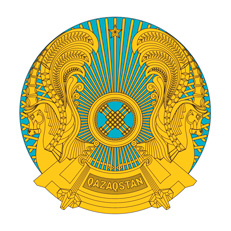 РЕСПУБЛИКАНСКОЕ ГОСУДАРСТВЕННОЕ УЧРЕЖДЕНИЕ«НАЦИОНАЛЬНЫЙ БАНКРЕСПУБЛИКИ КАЗАХСТАН»БАСҚАРМАСЫНЫҢ
ҚАУЛЫСЫ     2023 жылғы 25 желтоқсанАстана қаласыПОСТАНОВЛЕНИЕПРАВЛЕНИЯ№ 97город Астана   Төраға                               Т.М. Сүлейменов Салымшылардың (алушылардың) жасы Салымшылардың (алушылардың) жеке зейнетақы шоттары (қосалқы шоттары)Салымшылардың (алушылардың) жеке зейнетақы шоттары (қосалқы шоттары)Салымшылардың (алушылардың) жеке зейнетақы шоттары (қосалқы шоттары)Салымшылардың (алушылардың) жеке зейнетақы шоттары (қосалқы шоттары)Салымшылардың (алушылардың) жеке зейнетақы шоттары (қосалқы шоттары)Салымшылардың (алушылардың) жеке зейнетақы шоттары (қосалқы шоттары)Салымшылардың (алушылардың) жеке зейнетақы шоттары (қосалқы шоттары)Салымшылардың (алушылардың) жасы міндетті зейнетақы жарналарын есепке алу бойыншаміндетті зейнетақы жарналарын есепке алу бойыншаміндетті зейнетақы жарналарын есепке алу бойыншаміндетті зейнетақы жарналарын есепке алу бойыншаміндетті зейнетақы жарналарын есепке алу бойыншаміндетті зейнетақы жарналарын есепке алу бойыншаміндетті зейнетақы жарналарын есепке алу бойыншаСалымшылардың (алушылардың) жасы ЕрлерЕрлерЕрлерЕрлерӘйелдерӘйелдерӘйелдерСалымшылардың (алушылардың) жасы Зейнетақы жинақтары бар салымшылардың (алушылардың) жеке зейнетақы шоттарының (қосалқы шоттарының) саныЗейнетақы жинақтарының сомасыЗейнетақы жинақтары жоқ салымшылардың (алушылардың) жеке зейнетақы шоттарының (қосалқы шоттарының) саныЗейнетақы жинақтары бар салымшылардың (алушылардың) жеке зейнетақы шоттарының (қосалқы шоттарының) саныЗейнетақы жинақтары бар салымшылардың (алушылардың) жеке зейнетақы шоттарының (қосалқы шоттарының) саныЗейнетақы жинақтарының сомасыЗейнетақы жинақтары жоқ салымшылардың (алушылардың) жеке зейнетақы шоттарының (қосалқы шоттарының) саны1234556720 жасқа дейін21 жас22 жас23 жас24 жас25 жас26 жас27 жас28 жас29 жас30 жас31 жас32 жас33 жас34 жас35 жас36 жас37 жас38 жас39 жас40 жас41 жас42 жас43 жас44 жас45 жас46 жас47 жас48 жас49 жас50 жас51 жас52 жас53 жас54 жас55 жас56 жас57 жас58 жас59 жас60 жас61 жас62 жас63 жас64 жас65 жас66 жас67 жас68 жас69 жас70 жас71 жас72 жас73 жас74 жас75 жас76 жас77 жас78 жас79 жас80 жас81 жас және одан үлкенБарлығыСалымшылардың (алушылардың) жеке зейнетақы шоттары (қосалқы шоттары)Салымшылардың (алушылардың) жеке зейнетақы шоттары (қосалқы шоттары)Салымшылардың (алушылардың) жеке зейнетақы шоттары (қосалқы шоттары)Салымшылардың (алушылардың) жеке зейнетақы шоттары (қосалқы шоттары)Салымшылардың (алушылардың) жеке зейнетақы шоттары (қосалқы шоттары)Салымшылардың (алушылардың) жеке зейнетақы шоттары (қосалқы шоттары)міндетті кәсіптік зейнетақы жарналарын есепке алу бойыншаміндетті кәсіптік зейнетақы жарналарын есепке алу бойыншаміндетті кәсіптік зейнетақы жарналарын есепке алу бойыншаміндетті кәсіптік зейнетақы жарналарын есепке алу бойыншаміндетті кәсіптік зейнетақы жарналарын есепке алу бойыншаміндетті кәсіптік зейнетақы жарналарын есепке алу бойыншаЕрлерЕрлерЕрлерӘйелдерӘйелдерӘйелдерЗейнетақы жинақтары бар салымшылардың (алушылардың) жеке зейнетақы шоттарының (қосалқы шоттарының) саныЗейнетақы жинақтарының сомасыЗейнетақы жинақтары жоқ салымшылардың (алушылардың) жеке зейнетақы шоттарының (қосалқы шоттарының) саныЗейнетақы жинақтары бар салымшылардың (алушылардың) жеке зейнетақы шоттарының (қосалқы шоттарының) саныЗейнетақы жинақтарының сомасыЗейнетақы жинақтары жоқ салымшылардың (алушылардың) жеке зейнетақы шоттарының (қосалқы шоттарының) саны8910111213Салымшылардың (алушылардың) жеке зейнетақы шоттары (қосалқы шоттары)Салымшылардың (алушылардың) жеке зейнетақы шоттары (қосалқы шоттары)Салымшылардың (алушылардың) жеке зейнетақы шоттары (қосалқы шоттары)Салымшылардың (алушылардың) жеке зейнетақы шоттары (қосалқы шоттары)Салымшылардың (алушылардың) жеке зейнетақы шоттары (қосалқы шоттары)Салымшылардың (алушылардың) жеке зейнетақы шоттары (қосалқы шоттары)ерікті зейнетақы жарналарын есепке алу бойыншаерікті зейнетақы жарналарын есепке алу бойыншаерікті зейнетақы жарналарын есепке алу бойыншаерікті зейнетақы жарналарын есепке алу бойыншаерікті зейнетақы жарналарын есепке алу бойыншаерікті зейнетақы жарналарын есепке алу бойыншаЕрлерЕрлерЕрлерӘйелдерӘйелдерӘйелдерЗейнетақы жинақтары бар салымшылардың (алушылардың) жеке зейнетақы шоттарының (қосалқы шоттарының) саныЗейнетақы жинақтарының сомасыЗейнетақы жинақтары жоқ салымшылардың (алушылардың) жеке зейнетақы шоттарының (қосалқы шоттарының) саныЗейнетақы жинақтары бар салымшылардың (алушылардың) жеке зейнетақы шоттарының (қосалқы шоттарының) саныЗейнетақы жинақтарының сомасыЗейнетақы жинақтары жоқ салымшылардың (алушылардың) жеке зейнетақы шоттарының (қосалқы шоттарының) саны141516171819Жеке тұлғалардың шартты зейнетақы шоттарыЖеке тұлғалардың шартты зейнетақы шоттарыЖеке тұлғалардың шартты зейнетақы шоттарыЖеке тұлғалардың шартты зейнетақы шоттарыжұмыс берушінің міндетті зейнетақы жарналарын есепке алу бойыншажұмыс берушінің міндетті зейнетақы жарналарын есепке алу бойыншажұмыс берушінің міндетті зейнетақы жарналарын есепке алу бойыншажұмыс берушінің міндетті зейнетақы жарналарын есепке алу бойыншаЕрлерЕрлерӘйелдерӘйелдерЖеке тұлғалардың шартты зейнетақы шоттарының саныШартты зейнетақы шоттарындағы сомаЖеке тұлғалардың шартты зейнетақы шоттарының саныШартты зейнетақы шоттарындағы сома20212223№ Облыс немесе республикалық маңызы бар қалаОблыс немесе республикалық маңызы бар қалаСалымшылардың (алушылардың) жеке зейнетақы шоттары (қосалқы шоттары)Салымшылардың (алушылардың) жеке зейнетақы шоттары (қосалқы шоттары)Салымшылардың (алушылардың) жеке зейнетақы шоттары (қосалқы шоттары)Салымшылардың (алушылардың) жеке зейнетақы шоттары (қосалқы шоттары)Салымшылардың (алушылардың) жеке зейнетақы шоттары (қосалқы шоттары)Салымшылардың (алушылардың) жеке зейнетақы шоттары (қосалқы шоттары)№ АтауыӘкімшілік-аумақтық объектілердің сыныптауышы бойынша кодыміндетті зейнетақы жарналарын есепке алу бойыншаміндетті зейнетақы жарналарын есепке алу бойыншаміндетті зейнетақы жарналарын есепке алу бойыншаміндетті кәсіптік зейнетақы жарналарын есепке алу бойыншаміндетті кәсіптік зейнетақы жарналарын есепке алу бойыншаміндетті кәсіптік зейнетақы жарналарын есепке алу бойынша№ АтауыӘкімшілік-аумақтық объектілердің сыныптауышы бойынша кодыЗейнетақы жинақтары бар салымшылардың (алушылардың) жеке зейнетақы шоттарының (қосалқы шоттарының) саныЗейнетақы жинақтарының сомасыЗейнетақы жинақтары жоқ салымшылардың (алушылардың) жеке зейнетақы шоттарының (қосалқы шоттарының) саныЗейнетақы жинақтары бар салымшылардың (алушылардың) жеке зейнетақы шоттарының (қосалқы шоттарының) саныЗейнетақы жинақтарының сомасыЗейнетақы жинақтары жоқ салымшылардың (алушылардың) жеке зейнетақы шоттарының (қосалқы шоттарының) саны123456789Өңірі көрсетілмегенБарлығы Салымшылардың (алушылардың) жеке зейнетақы шоттары (қосалқы шоттары)Салымшылардың (алушылардың) жеке зейнетақы шоттары (қосалқы шоттары)Салымшылардың (алушылардың) жеке зейнетақы шоттары (қосалқы шоттары)Салымшылардың (алушылардың) жеке зейнетақы шоттары (қосалқы шоттары)Жеке тұлғалардың міндетті зейнетақы шоттарыЖеке тұлғалардың міндетті зейнетақы шоттарыЖеке тұлғалардың міндетті зейнетақы шоттарыЖеке тұлғалардың міндетті зейнетақы шоттарыерікті зейнетақы жарналарын есепке алу бойыншаерікті зейнетақы жарналарын есепке алу бойыншаерікті зейнетақы жарналарын есепке алу бойыншаерікті зейнетақы жарналарын есепке алу бойыншажұмыс берушінің міндетті зейнетақы жарналарын есепке алу бойыншажұмыс берушінің міндетті зейнетақы жарналарын есепке алу бойыншажұмыс берушінің міндетті зейнетақы жарналарын есепке алу бойыншажұмыс берушінің міндетті зейнетақы жарналарын есепке алу бойыншаЗейнетақы жинақтары бар салымшылардың (алушылардың) жеке зейнетақы шоттарының (қосалқы шоттарының) саныЗейнетақы жинақтарының сомасыЗейнетақы жинақтары жоқ салымшылардың (алушылардың) жеке зейнетақы шоттарының (қосалқы шоттарының) саныЗейнетақы жинақтары бар жеке тұлғалардың шартты зейнетақы шоттарының саныЗейнетақы жинақтары бар жеке тұлғалардың шартты зейнетақы шоттарының саныЗейнетақы жинақтарының сомасыЗейнетақы жинақтары жоқ жеке тұлғалардың шартты зейнетақы шоттарының саны10111213131415Жол кодыБаптардың атауыЕсепті ай үшінЕсепті ай үшінЕсепті ай үшінЖыл басынан бері кезең үшінЖол кодыБаптардың атауыалушылар саны (адам)төлемдер саны (бірлік)сома (АҚШ долларымен)алушылар саны (адам)123456100Нысаналы жинақтардың төлемдері 
оның ішінде:101тұрғын үй жағдайын жақсарту үшін 102білім ақысын төлеу үшін 103мұрагерлерге200Нысаналы жинақтардың қайтарылуыХХХҚатысушылардың туған жылыҚатысушылар саныЕсепті жылдың алдындағы жылдың соңындағы нысаналы талаптар сомасы (АҚШ долларымен)Есепті жылдың алдындағы жылдың соңындағы нысаналы талаптар сомасына есептелген кіріс сомасы (АҚШ долларымен)Есепті жылы Қазақстан Республикасы Ұлттық қорының орташа алынған инвестициялық кірісінің елу пайызы сомасынан нысаналы талаптар сомасы (АҚШ долларымен)Есепті жылдың соңындағы жағдай бойынша нысаналы талаптар сомасы (АҚШ долларымен)123456